МБОУ Новосибирского района Новосибирской области «Краснояровская средняя школа №30 им. Героя России А. Галле»Сценарий утренника во второй группе раннего возраста«У Новогодней елочки»Подготовила:Музыкальный руководительПавлюченко С.И.Высшая квалификационная категория2024 г.Цель: знакомство детей раннего возраста с новогодним праздником, создание праздничного настроения.Задачи:приобщать малышей к традициям детского сада;вызвать положительный эмоциональный отклик от встречи со Снегурочкой и игрушками;развивать речь детей, желание участвовать в празднике;формировать навыки культурного поведения детей на празднике, воспитывать коммуникативные навыки.Предварительная работа: разучивание песен, танцев, стихов, игр, рассматривание иллюстраций, подготовка атрибутов, костюмов (совместно с родителями), подготовка элементов оформления зала. Оборудование: елочка, музыкальный центр, костюм Снегурочки, 2 рукавички, 2 колокольчика, мешочек, корзинка с погремушками, саночки, снежки в ведерке, «сугроб», новогодние подарки; игрушки: петрушка, зайчик, дед мороз.Ход утренника:Дети входят в зал стайкой, рассматривают оформление зала, останавливаются перед нарядной елочкой. Под елочкой стоит игрушка деда мороза, лежит рукавичка. Около елочки трон для Снегурочки.Огоньки на елочке не горят.Ведущая: Ребята, посмотрите, какая елочка у нас нарядная, красивая, сколько на ней     игрушек...                   Шарик красный расписной,Вот фонарик золотой,Вот сосулька белая,Вот морковка спелая,Это Дедушка Мороз Деткам елочку принес,Он под елочкой стоит,А на шубке снег блестит!   Сегодня у нас праздник - Новый год. Давайте споем нашей елочке песенку.Песня «Песня про елочку»слова М.Булатова, музыка Е.ТиличеевойВедущая:  К нам на праздник Дед МорозЭту елочку принес.   Ребята, а огоньки-то на елочке не горят! Давайте попросим елочку, чтобы она подарила    нам свои веселый праздничные огоньки. Скажем дружно: «Раз, два, три! Елочка, гори!»Дети повторяют слова 2 —3 раза, на елке зажигаются огоньки.Ведущая:  В этот праздник для ребят Все огни у нас горят.                    Ай-да елка, красота!                     Сядем, детки, на места!Дети садятся на стульчики.Ведущая показывает рукавичку, которую находит у елочки.Ведущая:  Ребята, посмотрите, рукавичка!                   Кто у елочки плясал?                   Рукавичку потерял?                   Ой, а в рукавичке что-то есть!Достает из рукавички колокольчик.                   Сейчас нам колокольчик поможет.                    В колокольчик позвоню и хозяина найду.Звенит колокольчиком, за дверью раздается ответный звон.В зал входит Снегурочка с колокольчиком в руках.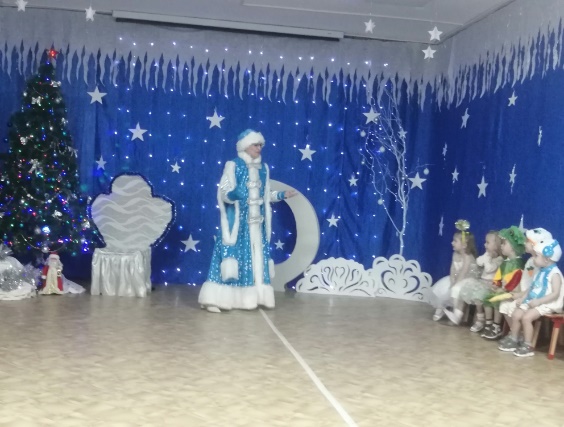 Снегурочка: Здравствуйте, ребятки! Как у вас красиво! А какие дети нарядные! У вас праздник? Какой?Ответы детей.Снегурочка замечает свою рукавичку.Снегурочка: Ой! Моя рукавичка нашлась! Ведущая: Рукавичку чтоб забрать              Должна ты с нами поиграть.Игра «Игра со Снегурочкой»музыка и слова Н.ГолдинойПосле игры Ведущая отдает рукавичку Снегурочке.Ведущая:  Снегурочка, ты, наверное, устала? Сядь, отдохни, а ребята почитают тебе стихи.СтихиСнегурочка хвалит детей, затем что-то ищет под елочкой.Ведущая: Снегурочка, что ты ищешь?Снегурочка: Волшебный мешочек.Снегурочка находит и показывает всем красивый мешочек.Ведущая: Снегурочка, а что там, в твоем мешочке?Снегурочка достает Петрушку. Снегурочка: Подставляйте свои ладошки, а Петрушка попляшет.Звучит веселая музыка (по выбору музыкального руководителя). Петрушка пляшет у детей на ладошке.Снегурочка достает из мешочка корзинку с погремушками.Снегурочка: Ребята, Петрушка нам принес вот такие красивые новогодние погремушки     (показывает), давайте с ними попляшем.Пляска с погремушками(музыка по выбору музыкального руководителя)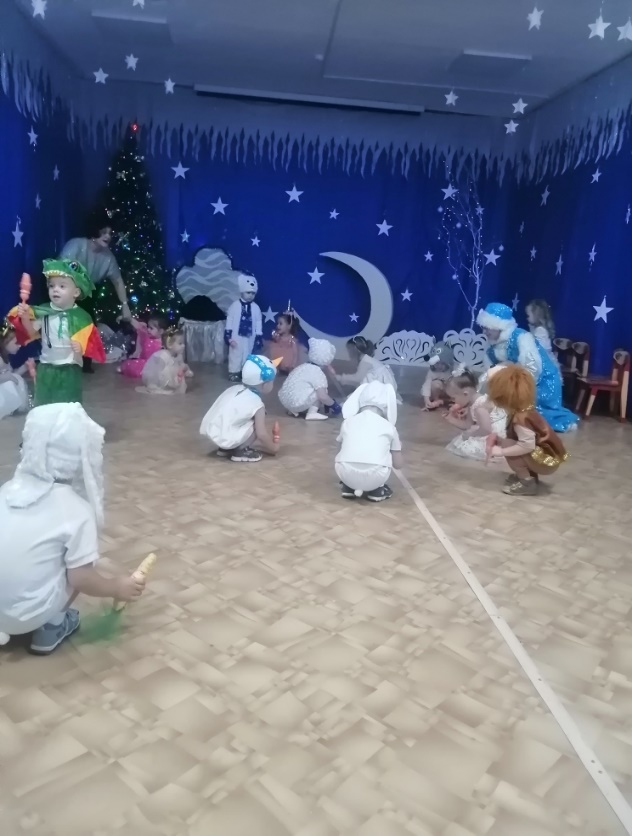 После пляски Петрушка прячется в мешочек.Снегурочка: Ой, опять Петрушка спрятался. Я его сейчас достану (вместо него достает     зайку). Ребята, смотрите, это же зайка!К нам на елку прискакал маленький зайчишка, Всех ребяток увидал зайка-шалунишка! Вот как зайка-молодец быстро-быстро пляшет,И ребятам-малышам лапочкою машет!   Поиграем с зайкой? (ответы детей)Игра «Догони зайчика»слова Ю.Островского, музыка Е.ТиличеевойВо время игры Снегурочка прячется.Ведущая: Детки, куда же наша Снегурочка спряталась? Давайте ее позовем.Дети зовут. Снегурочка ввозит в зал саночки со снежками.Снегурочка: Смотрите, сколько зима снежков деткам принесла.    Ой, кругом белым-бело,   Много снега намело!   Мы сейчас гулять пойдем    И снежок весь соберем.Игра со снежками (музыка по выбору музыкального руководителя)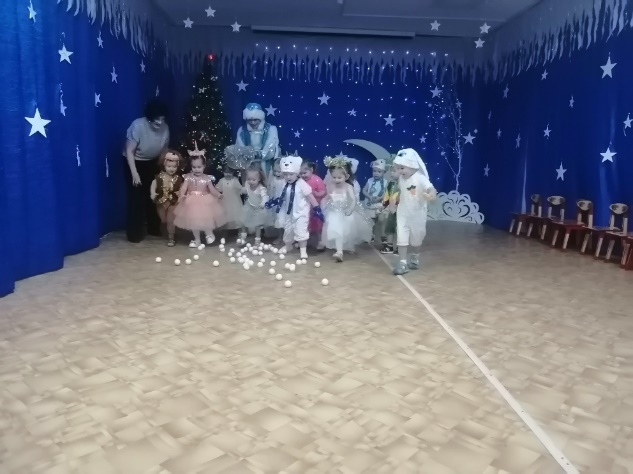 Снегурочка катит снежок к елочке, обращает внимание детей на «сугроб».Ведущая: Смотрите, какой большой сугроб! Что-то там лежит, давайте посмотрим.Снегурочка находит в сугробе подарки. Раздает подарки детям.Ведущая и дети благодарят Снегурочку.Снегурочка: Весело у вас на новогоднем празднике, но мне пора уходить. Растите    здоровыми, умными, послушными, а на будущий год я опять к вам приду.Снегурочка уходит.Ведущая: Вот, ребята, и закончился наш праздник. Смотрите, а вот и ёлочка с нами     прощается, мигает своими огоньками. До свидания, говорит, ребята! Давайте мы ей тоже     скажем: «До свидания!»Дети еще раз рассматривают зал, машут елочке «до свидания» и уходят в группу.Список использованной литературы.1. Ветлугина Н.А. Музыка в детском саду. Выпуск 1. М.: Издательство «Музыка», 1967 (46).2. Соболева Э.В. Праздники в детском саду. М.: Просвещение, 1976.3. интернет ресурсы